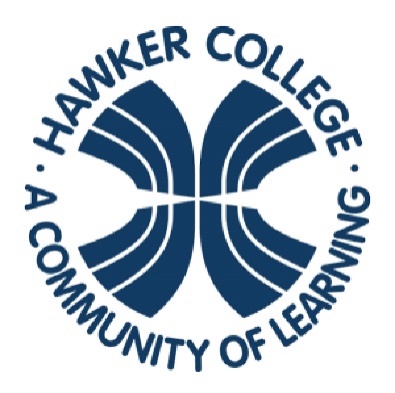 Hawker CollegeAnnual School Board Report 2019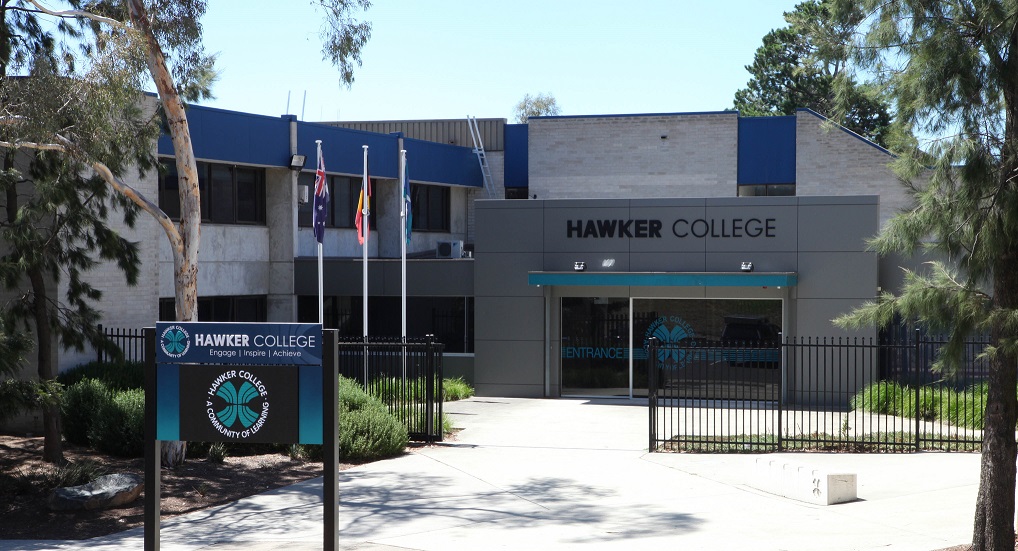 .This page is intentionally left blank.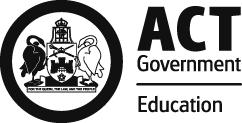 This report supports the work being done in the ACT Education Directorate, as outlined in Strategic Plan 2018-21: A Leading Learning Organisation.AccessibilityThe ACT Government is committed to making its information services, events and venues accessible to as many people as possible.If you have difficulty reading a standard document and would like to receive this publication in an alternate format, such as large print and audio, please telephone (02) 6247 4580.If English is not your first language and you require the translating and interpreting service, please telephone 13 14 50.If you are deaf or hearing impaired and require the National Relay Service, please telephone 13 36 77.© Australian Capital Territory, Canberra, 2020Material in this publication may be reproduced provided due acknowledgement is made.Reporting to the communitySchools report to communities in range of ways, including through:Annual School Board Reportsa (5-year) School Improvement Plan (formerly School Strategic Plan)annual Impact Reportsnewslettersother sources such as My School.School ContextOpened in 1976, the Hawker College has established strong traditions in academic achievement, vocational development, and sporting, artistic and cultural activities. We provide a learning environment that is rigorous, purposeful, supportive, caring and friendly. The college promotes values of honesty, excellence, fairness and respect. Quality learning experiences offered at Hawker College are contemporary and are designed to assist our students in achieving their desired future.The diverse senior secondary curriculum at Hawker College allows students to structure their learning program with choices to suit their individual needs. Teachers have a high level of expertise in their teaching fields and the college has excellent facilities for use in the fields of study offered. The college has a strong record of innovation in senior secondary education.To ensure our students reach their full potential, they are provided with extensive student support services. This includes transition support, careers counselling, work experience, academic and vocational package support, pastoral care, school counsellor and chaplain services, and Home Group interviews for Student Pathways Planning.Hawker is a student-centred college. Our students are encouraged to engage in authentic learning and to participate in extra-curricular activities to make new friends and to develop and broaden their interests. We have high expectations in relation to academic performance, attendance and behaviour. Home Group teachers, supported by a Year Coordinator for each year, monitor the overall progress of each student in a Home Group and together with our Careers team advise on their selection of Accredited (A) and Tertiary (T) packages for their secondary college programs.The priority enrolment area of Hawker College encompasses the suburbs of Hawker, Weetangera, Scullin, Strathnairn, Page, Holt and Higgins. Student InformationStudent enrolmentIn this reporting period there were a total of 520 students enrolled at this school.Table: Student enrolmentSource: ACT Education Directorate, Analytics and Evaluation Branch*Language Background Other Than EnglishSupporting attendance and managing non-attendanceACT public schools support parents and careers to meet their legal responsibilities in relation to the compulsory education requirements of the Education Act 2004. The Education Directorate’s Education Participation (Enrolment and Attendance) Policy describes its position with regard to supporting attendance and managing non-attendance. A suite of procedures supports the implementation of the policy. Please refer to https://www.education.act.gov.au/ for further details.Staff InformationTeacher qualificationsAll teachers at this school meet the professional requirements for teaching in an ACT public school. The ACT Teacher Quality Institute (TQI) specifies two main types of provision for teachers at different stages of their career, these are detailed below.Full registration is for teachers with experience working in a registered school in Australia or New Zealand who have been assessed as meeting the Proficient level of the Australian Professional Standards for Teachers.Provisional registration is for newly qualified teachers or teachers who do not have recent experience teaching in a school in Australia and New Zealand. Many teachers moving to Australia from another country apply for Provisional registration.Workforce compositionWorkforce composition for the current reporting period is provided in the following table. The data is taken from the school’s verified August staffing report. For reporting purposes, it incorporates all school staff including preschools, staff absent for a period of less than four consecutive weeks and staff replacing staff absent for more than four consecutive weeks. It does not include casuals and staff absent for a period of four consecutive weeks or longer.The Education Directorate is required to report Aboriginal and Torres Strait Islander staff figures.  As of June of the reporting period, 119 Aboriginal and/or Torres Strait Islander staff members were employed across the Directorate.Table: Workforce composition numbersSource: ACT Education Directorate, People and Performance BranchSchool Review and DevelopmentThe ACT Education Directorate’s Strategic Plan 2018-2021 provides the framework and strategic direction for School Improvement Plans (formerly School Strategic Plans). This is supported by the school performance and accountability framework ‘People, Practice and Performance: School Improvement in Canberra Public Schools, A Framework for Performance and Accountability’. Annually, system and school level data are used alongside the National School Improvement Tool to support targeted school improvement, high standards in student learning, innovation and best practice in ACT public schools.Prior to 2016 all ACT public schools participated in a four-year improvement cycle. In the fourth year schools underwent an external Validation process. In 2016 this changed to a five-year cycle with a School Review at the end.Our school will be reviewed in 2020. A copy of the most recent Validation Report can be found on our school website.School SatisfactionSchools use a range evidence to gain an understanding of the satisfaction levels of their parents and carers, staff and students. Annually in August/ September ACT schools undertake a survey to gain an understanding of school satisfaction at that time. This information is collected from staff, parents and students from year 5 and above through an online survey. Overall SatisfactionIn this period of reporting, 78% of parents and carers, 95% of staff, and 80% of students at this school indicated they were satisfied with the education provided by the school.Included in the survey were 16 staff, 14 parent, and 12 student items which are described as the national opinion items. These items were approved by the then Standing Council on School Education and Early Childhood (SCSEEC) for use from 2015. The following tables show the percentage of parents and carers, students and staff who agreed with each of the national opinion items at this school.A total of 42 staff responded to the survey. Please note that not all responders answered every question.Table: Proportion of staff in agreement with each national opinion itemSource: ACT Education Directorate, Analytics and Evaluation Branch*Data derived from annual School Satisfaction SurveyA total of 108 parents responded to the survey. Please note that not all responders answered every question.Table: Proportion of parents and carers in agreement with each national opinion itemSource: ACT Education Directorate, Analytics and Evaluation Branch*Data derived from annual School Satisfaction SurveyA total of 141 students responded to the survey. Please note that not all responders answered every question.Learning and AssessmentFinancial SummaryThe school has provided the Directorate with an end of year financial statement that was approved by the school board. Further details concerning the statement can be obtained by contacting the school. The following summary covers use of funds for operating costs and does not include expenditure in areas such as permanent salaries, buildings and major maintenance.Table: Financial SummaryVoluntary ContributionsThe funds listed were used to support the general operations of the school. The spending of voluntary contributions is in line with the approved budget for 2019.ReservesEndorsement PageMembers of the School BoardI approve the report, prepared in accordance with the provision of the ACT Education Act 2004, section 52.I certify that to the best of my knowledge and belief the evidence and information reported in this Annual School Board Report represents an accurate record of the Board’s operations during this reporting period.Student typeNumber of studentsMale247Female273Aboriginal and Torres Strait Islander23LBOTE*97Staff employment categoryTOTALTeaching Staff: Full Time Equivalent Permanent30.61Teaching Staff: Full Time Equivalent Temporary2.80Non Teaching Staff: Full Time Equivalent19.15National opinion itemStaff are well supported at this school.70Parents at this school can talk to teachers about their concerns.91Staff get quality feedback on their performance.55Student behaviour is well managed at this school.65Students at this school can talk to their teachers about their concerns.93Students feel safe at this school.86Students like being at this school.88Students’ learning needs are being met at this school.86Teachers at this school expect students to do their best.93Teachers at this school motivate students to learn.91Teachers at this school treat students fairly.93Teachers give useful feedback.86This school is well maintained.79This school looks for ways to improve.95This school takes staff opinions seriously.54This school works with parents to support students' learning.77Teachers give useful feedback.86National opinion itemI can talk to my child’s teachers about my concerns.84My child feels safe at this school.92My child is making good progress at this school.73My child likes being at this school.83My child's learning needs are being met at this school.72Student behaviour is well managed at this school.68Teachers at this school expect my child to do his or her best.87Teachers at this school give useful feedback.75Teachers at this school motivate my child to learn.70Teachers at this school treat students fairly.80This school is well maintained.87This school looks for ways to improve.77This school takes parents’ opinions seriously.70This school works with me to support my child's learning.70National opinion itemI can talk to my teachers about my concerns.70I feel safe at this school.81I like being at my school.70My school gives me opportunities to do interesting things.76My school is well maintained.78My school looks for ways to improve.79My teachers expect me to do my best.91My teachers motivate me to learn.64Staff take students’ concerns seriously.69Student behaviour is well managed at my school.62Teachers at my school treat students fairly.76Teachers give useful feedback.67OutcomeProportion of studentsReceiving a year 12 or equivalent VET Certificate (without duplicates) within the school setting84.70Receiving an ACT Senior Secondary Certificate84.70Receiving an ATAR 36.30OutcomeCollegeACTUniversity36.543.3CIT/TAFE14.911.6Other training provider5.44.6Deferred Studies28.329.5Employed71.675.2Not studying or employed12.27.2INCOMEJanuary-JuneJuly-DecemberJanuary-DecemberSelf-management funds438121.95391191.38829313.33Voluntary contributions11492.5037160.0048652.50Contributions & donations6230.003130.009360.00Subject contributions6637.5013030.0019667.50External income (including community use)22205.6417536.2239741.86Proceeds from sale of assets209.080.00209.08Bank Interest9593.687072.5716666.25TOTAL INCOME494490.35469120.17963610.52EXPENDITUREUtilities and general overheads90159.84140640.93230800.77Cleaning68371.360.0068371.36Security0.000.000.00Maintenance201679.8136886.87238566.68Administration37408.7445611.2883020.02Staffing5233.00117989.21123222.21Communication8485.4320096.4228581.85Assets71693.4119154.5890847.99Leases13294.0113990.1727284.18General office expenditure20717.9413621.2834339.22Educational76838.605974.5282813.12Subject consumables24830.0928120.1652950.25TOTAL EXPENDITURE618712.23442085.421060797.65OPERATING RESULT-124221.8827034.75-97187.13Actual Accumulated Funds457688.20293491.85445429.83Outstanding commitments (minus)-25512.410.00-25512.41BALANCE307953.91320526.60322730.29Name and PurposeAmountExpected CompletionCarbon Neutral Loan Reserve Retained to cover any residual costs associated with the original carbon neutral loan of 2015.$37 295.342020Master Plan Building Works Reserve Monies to be used for ongoing building works and improvements within the Master Plan.$84 519.102021Staffing Reserve Retained to cover the staffing debt for 2021.$100 000.002021Parent Representative(s):Chris Davis,Jason Lyons.Community Representative(s):N/ATeacher Representative(s):Chontel Green,Jane Southerton.Student Representative(s):Helen Teng,Jayden Lee.Board Chair:Heather CrawfordPrincipal:Andy MisonBoard Chair Signature:Heather CrawfordDate:22 / 07 / 2020Principal Signature:Andy MisonDate:24 / 06/ 2020